Professional resume’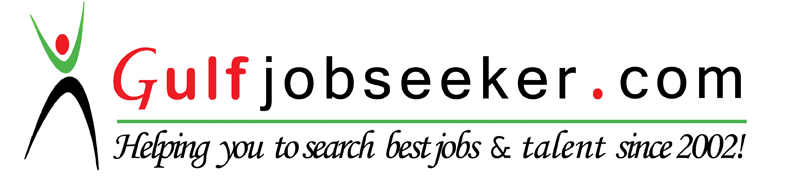 Contact HR Consultant for CV No: 340280E-mail: response@gulfjobseekers.comWebsite: http://www.gulfjobseeker.com/employer/cvdatabasepaid.php	Place of Birth: 		Mmadinare, BotswanaDate of Birth: 		22 November 1967Marital Status: 		MarriedNationality: 			MotswanaGender:			MaleProfessional TrainingBachelor of Science (BSc) Degree in Applied Information Systems, Midrand Graduate Institute, Johannesburg, South Africa, October 2005. Diploma in Computer Studies, University of Botswana, Gaborone, Botswana, October 1998National Police training, investigations and Criminal law, 1991 - 1992 Botswana Police CollegeNational Security breach Investigations, threats assessments and Intelligence tradecraft training, 1998 Botswana Police HeadquartersSecurity and Risk Management, July 2015Financial Management for Non-Financial managers 2014Security and Strategy Training for the Defense Command and Staff College United States Naval War College), August 2013Anti-Money Laundering tools (Stolen Assets Recovery) July 2014Leadership and Management (Nexus Consulting UK, UNODC), March 2015Systems administration and maintenance, Next Generation Network (NGN), Huawei University, Shenzhen, Peoples Republic of China 2010Managing Network Encryption Solution , Crypto Systems, Switzerland, 2015Cyber Crime and Information Security, Police headquarters, Gaborone, Botswana – 1998ACADEMIC BACKGROUNDProfessional certificationsCertified Computer Forensics Examiner – Access Data, 2012 ITIL v3 Service Management certification – 2010 Security & Intelligence Operations Manager Interconnecting Cisco Networking devices, Torque-IT Institute of Technology and Cisco Systems, Johannesburg, South Africa, July 2008WORK EXPIRIENCE:AchievementsSuccessful implementation and commissioning of DCEC Network Encryption solution in collaboration with Crypto Systems of SwitzerlandSuccessful acquisition of Computer and Mobile phone forensics systems for the DCEC, 2012Former member of the Botswana Police Department Senior management Information Technology Committee 2005Participated on Technical Experts Forum for Joint Permanent Commission on Defense and Security (JPCDS), October 2007Participated in the project planning, design and solution acquisition of systems/Telecommunications equipment for SADC Regional Early Warning Centers (REWC) in Pretoria (RSA) 2001Participating in the Information and Communications Technology (ICT) Experts forum for SADC National and Regional Early Warning Centers (REWC) in Dares Salaam (Tanzania) 2002PERSONAL ATTRIBUTESActionAbility to prioritize and deal effectively with a number of tasks simultaneously Ability to handle multiple projects simultaneously in a fast-paced and dynamic environment Proactive with a strong focus on success Ability to identify and develop opportunities Enthusiastic learner and eager to meet challenges Ability to make decisions, be accountable, meet/exceed goals, achieve high-quality results Communication Presentation skills demonstrated during the delivery of group presentations at University and conducted workshops on Cyber Crime and Information Security at my previous work place.Highly articulate, confident and persuasive team-builder, Ability to interact with other people at all levels of the organization. Excellent listener and communicator who effectively conveys information verbally and in writing Ability to communicate accurately and efficiently via many different media. Goal Oriented/Target DrivenAbility to build a shared sense of urgency and capacity for achieving identified goals Results-driven approach to achieving tasks and objectives Results oriented - focused on productive and high-yield activities Results-driven achiever with excellent planning and organizational skills Ability to work independently and successfully in a high-performance team environment Strong prioritization and time management skills with particular focus on meeting deadlines InstitutionCountryCourseDate StartedEnd DateMidrand  Graduate InstituteJohannesburg, South AfricaBachelor of Science (BSc)  Degree in Applied Information SystemsJan2003 Oct 2005University of BotswanaGaborone, BotswanaDiploma in Computer Studies Jan 1996 Oct 1998Madiba  Senior Secondary SchoolMahalapye, BotswanaCambridge ‘O’ Levels CertificateJan1985Oct1989CompanyPosition HeldDepartmentDate StartedEnd DatePrimary TasksDirectorate on Corruption and Economic Crime (DCEC)Principal Anti-Corruption Officer IOperations Department (Intelligence Unit)Sept  2011 To date (2016)Coordinating security breach investigationsSecurity threats analysisIntelligence trends analysisResource planning and budgetingTraining officersManaging physical security for vital installations and infrastructuresystemsManaging Access Control systems and CCTVDissemination and security advisory role to managementCoordinating security and intelligence training for employeesManaging Network Encryption Systems Managing Computer and mobile forensics systemsLiaising with Director Training DCEC to  develop training policies and plansDirectorate On Intelligence and Security Services (DISS), BotswanaComputer EngineerInformation Technology DepartmentApril 2007 March 2010National security threats investigationInformation gathering and reportingVital installations securityTelecommunications fraud investigationsInterfacing systems with Mobile service providers and telecommunications companiesDatabase Administration and MaintenanceSystems User TrainingImplementing solutions with suppliers and other stakeholdersManaging Interconnected devices in a Wide Area Network (WAN)Botswana Police Services: 	Assistant Superintendent - ASP Security Intelligence ServicesFeb 2005 March 2007Information gathering and analysisNational Security, threats and risk investigationsThreats assessment and mitigationVital installations securityTimely dissemination of informationMember of the Police ICT  committeeICT support and trainingProcurement of ICT equipment and systemsBotswana Police ServicesInspectorSecurity and Intelligence ServicesFeb 1998Oct2005Providing technical advice to senior management Conducting workshops on Cybercrime and Information SecurityInformation gathering and analysisSecurity, threats and risk investigationsThreats assessment and mitigationTimely dissemination of informationBotswana Police ServicesSecurity Intelligence Officer – (Sub Inspector)Jan 1992  Oct1998Crime investigationsIntelligence gathering and disseminationCriminal suspects profilingSecurity and risk vulnerability assessmentCrime trends analysisProtective securityPublic security